DSWD DROMIC Report #5 on Flooding and Landslide Incident in Davao Regionas of 12 February 2019, 6PMSUMMARYOn January 26, 2019, Davao Region has been experiencing continuous light to moderate rainfall brought about by the effects of the Tail End of Cold Front affecting Mindanao and the prevailing localized thunderstorms. This weather disturbance has led to the rising of the water levels in the different parts of the Region.Status of Affected Families / PersonsA total of 71,981 families or 300,902 persons were affected in 136 barangays, 19 cities/municipalities, and 4 provinces in Region XI (see Table 1).Table 1. Affected Areas and Number of Affected Families / PersonsNote: Ongoing assessment and validation.Source: MSWDO through DSWD FO-XIStatus of Displaced Families / Persons Inside and Outside EC (see Table 2)Table 2. Number of Families / Persons Inside and Outside ECsNote: Ongoing assessment and validation. Source: MSWDO through DSWD FO-XIDamaged Houses (see Table 3)Table 3. Number of Damaged HousesNote: Ongoing assessment and validation. Source: MSWDO through DSWD FO-XIAssistance Provided (see Table 4)Table 4. Cost of Assistance Provided to Affected Families / PersonsNote: Ongoing assessment and validation. Source: MSWDO through DSWD FO-XISituational ReportsDSWD-DRMBDSWD-FO XI*****The Disaster Response Operations Monitoring and Information Center (DROMIC) of the DSWD-DRMB is closely coordinating with the concerned DSWD-Field Office XI for any significant disaster preparedness for response updates.JAN ERWIN ANDREW I. ONTANILLASReleasing OfficerREGION / PROVINCE / MUNICIPALITY REGION / PROVINCE / MUNICIPALITY  NUMBER OF AFFECTED  NUMBER OF AFFECTED  NUMBER OF AFFECTED  NUMBER OF AFFECTED  NUMBER OF AFFECTED REGION / PROVINCE / MUNICIPALITY REGION / PROVINCE / MUNICIPALITY  Barangays  Cities / Municipalities  Provinces  Families  Persons REGION / PROVINCE / MUNICIPALITY REGION / PROVINCE / MUNICIPALITY  Barangays  Cities / Municipalities  Provinces  Families  Persons GRAND TOTALGRAND TOTAL136 19 4  71,981  300,902 REGION XIREGION XI136 19 4  71,981  300,902 Compostella ValleyCompostella Valley44 8 1  1,633  6,223 Compostela5 178 688 Laak (San Vicente) 2  174  775 Maco 1  6  25 Mawab 5  104  353 Monkayo 12  591 2,482 Montevista 3  63  235 Nabunturan (capital) 13  463 1,454 New Bataan 3  54  211 Davao del NorteDavao del Norte78 9 1  64,436  265,458 Asuncion (Saug)20  20,432  101,285 Braulio E. Dujali 5 5,050 25,250 Carmen 9 7,290 36,450 Kapalong 7  805 2,621 New Corella 18 7,391 36,757 San Isidro 3  195  380 Santo Tomas 5 16,355 28,125 City of Tagum (capital) 9 6,880 34,400 Talaingod 2  38  190 Davao del SurDavao del Sur6 1 1  1,293  6,126 Davao City 6 1,293 6,126 Davao OrientalDavao Oriental8 1 1  4,619  23,095 Boston 8 4,619 23,095 REGION / PROVINCE / MUNICIPALITY REGION / PROVINCE / MUNICIPALITY  NUMBER OF EVACUATION CENTERS (ECs)  NUMBER OF EVACUATION CENTERS (ECs)  INSIDE ECs  INSIDE ECs  INSIDE ECs  INSIDE ECs  OUTSIDE ECs  OUTSIDE ECs  OUTSIDE ECs  OUTSIDE ECs  TOTAL SERVED  TOTAL SERVED  TOTAL SERVED  TOTAL SERVED REGION / PROVINCE / MUNICIPALITY REGION / PROVINCE / MUNICIPALITY  NUMBER OF EVACUATION CENTERS (ECs)  NUMBER OF EVACUATION CENTERS (ECs)  INSIDE ECs  INSIDE ECs  INSIDE ECs  INSIDE ECs  OUTSIDE ECs  OUTSIDE ECs  OUTSIDE ECs  OUTSIDE ECs  Families  Families  Persons  Persons REGION / PROVINCE / MUNICIPALITY REGION / PROVINCE / MUNICIPALITY  NUMBER OF EVACUATION CENTERS (ECs)  NUMBER OF EVACUATION CENTERS (ECs)  Families  Families  Persons  Persons  Families  Families  Persons  Persons  Total Families  Total Families  Total Persons  Total Persons REGION / PROVINCE / MUNICIPALITY REGION / PROVINCE / MUNICIPALITY  CUM  NOW  CUM  NOW  CUM  NOW  CUM  NOW  CUM  NOW  CUM  NOW  CUM  NOW GRAND TOTALGRAND TOTAL55  - 5,329 - 24,072 - 66,799 -  274,950  - 72,128 -  299,022  - REGION XIREGION XI55  - 5,329 - 24,072 - 66,799 -  274,950  - 72,128 -  299,022  - Compostella ValleyCompostella Valley31  - 1,146 - 3,603 -  723 -  3,010  - 1,869 -  6,613  - Compostela4  -  178 -  688 -  61 - 305  -  239 - 993  - Laak (San Vicente)- -  -  -  -  - 174  -  775 - 174  -  775 - Maco 1 - 6  - 25  -  -  - - - 6  -  25 - Mawab- -  -  -  -  - 104  -  353 - 104  -  353 - Monkayo 6 - 591  -  1,238  - 332  - 1,244 - 923  - 2,482 - Montevista 2 - 63  - 235  - 2  -  10 - 65  -  245 - Nabunturan (capital) 15 - 254  -  1,206  - 50  -  323 - 304  - 1,529 - New Bataan 3 - 54  - 211  -  -  - - - 54  -  211 - Davao del NorteDavao del Norte18  - 2,890 - 14,343 - 61,457 -  248,845  - 64,347 -  263,188  - Asuncion (Saug)7  -  309 - 1,545 - 19,494 -  97,470  - 19,803 -  99,015  - Braulio E. Dujali 2 - 72  - 360  -  4,978  - 24,890 -  5,050  - 25,250 - Carmen 1 - 32  - 160  -  7,258  - 36,290 -  7,290  - 36,450 - Kapalong 3 - 89  - 356  - 716  - 2,265 - 805  - 2,621 - New Corella 3 -  2,365  - 11,827  -  5,566  - 24,930 -  7,931  - 36,757 - San Isidro 1 - 12  - 40  - 183  -  340 - 195  -  380 - Santo Tomas- -  -  -  -  - 16,355  - 28,125 - 16,355  - 28,125 - City of Tagum (capital)- -  -  -  -  -  6,880  - 34,400 -  6,880  - 34,400 - Talaingod 1 - 11  - 55  - 27  -  135 - 38  -  190 - Davao del SurDavao del Sur6  - 1,293 - 6,126 - - -  -  - 1,293 -  6,126  - Davao City 6 -  1,293  -  6,126  -  -  - - -  1,293  - 6,126 - Davao OrientalDavao Oriental-  - - - - - 4,619 -  23,095  - 4,619 -  23,095  - Boston- -  -  -  -  -  4,619  - 23,095 -  4,619  - 23,095 - REGION / PROVINCE / MUNICIPALITY REGION / PROVINCE / MUNICIPALITY   NO. OF DAMAGED HOUSES   NO. OF DAMAGED HOUSES   NO. OF DAMAGED HOUSES REGION / PROVINCE / MUNICIPALITY REGION / PROVINCE / MUNICIPALITY  Total  Totally  Partially GRAND TOTALGRAND TOTAL  19   8 11 REGION XIREGION XI  19   8 11 Compostella ValleyCompostella Valley  19   8 11 Monkayo 5  1  4 Montevista 8  5  3 Nabunturan (capital) 5  1  4 REGION / PROVINCE / MUNICIPALITY REGION / PROVINCE / MUNICIPALITY  TOTAL COST OF ASSISTANCE  TOTAL COST OF ASSISTANCE  TOTAL COST OF ASSISTANCE  TOTAL COST OF ASSISTANCE  TOTAL COST OF ASSISTANCE REGION / PROVINCE / MUNICIPALITY REGION / PROVINCE / MUNICIPALITY  DSWD  LGU  NGOs  OTHERS  GRAND TOTAL GRAND TOTALGRAND TOTAL 5,884,630.20  2,663,539.81 -  -  8,548,170.01 REGION XIREGION XI 5,884,630.20  2,663,539.81 -  -  8,548,170.01 Compostella ValleyCompostella Valley51,680.20 221,539.81 -  - 273,220.01 Mawab51,680.20 - - -  51,680.20 Nabunturan (capital)-  221,539.81 - -  221,539.81 Davao del NorteDavao del Norte 5,110,150.00  2,442,000.00 -  -  7,552,150.00 Asuncion (Saug) - 332,700.00 -  - 332,700.00 Braulio E. Dujali 1,498,810.00 - - - 1,498,810.00 Carmen 1,498,150.00 - - - 1,498,150.00 Kapalong-  170,213.50 - -  170,213.50 New Corella- 1,608,050.00 - - 1,608,050.00 Santo Tomas 1,210,690.00 - - - 1,210,690.00 City of Tagum (capital)902,500.00  331,036.50 - - 1,233,536.50 Davao OrientalDavao Oriental722,800.00  - -  - 722,800.00 Boston722,800.00 - - -  722,800.00 DATESITUATIONS / ACTIONS UNDERTAKEN11 February 2019The Disaster Response Operations Monitoring and Information Center (DROMIC) of the DSWD-DRMB is closely coordinating with the DSWD-FO XI for significant disaster preparedness for response updates.DATESITUATION / PREPAREDNESS ACTIONS11 February 2019PDRRMC Compostela Valley ProvinceCompostela Valley Emergency Response Team (COVERT) is activated and "on standby status" for possible deployment and conduct of SAR Operations;Conducted inventories of Rescue Personnel and equipment for possible conduct of Operations;Established constant communication with all MDRRMCs through SMS, phone calls and radio;Updated various departments thru viber on the weather/situation and submitted list of employees on call at OpCen for possible deployment;Monitored data from Automatic Rain Gauges and Water level Monitoring sensors as basis for warning to areas likely to be affected by flooding;PDRRMO deployed a COVERT Team to augment the rescue operations in Brgy. Poblacion, Nabunturan.DWPH, LGU- Montevista & LGU-Monkayo conducted various clearing activities in landslide areas particularly in Brgy. Tapia, Montevista.Philippine Red Cross Comval Chapter provide hot meals for the affected families in the evacuation centers in Nabunturan.PENRO ordered temporary Mining Stoppage.PDRRMO deployed a COVERT Team to augment in the clearing operations in Brgy. Tapia, Montevista.PSWDO conduct relief distribution for the affected families.Kusina ng Kalinga (KNK) Central Kitchen serving Hotmeals in Nabunturan and Monkayo.PEO deployed 6 units Dump Trucks, 1 unit Backhoe and 1 Unit Loader at Brgy. Tapia, Montevista landslide for the ongoing clearing operations.MDRRMCs of COMVALConducted Constant Monitoring and Advisories.LGU- Nabunturan conducted a pre-emptive evacuation & Evacuation in ten (10) Barangays Nabunturan.LGU- Nabunturan, the Mayor ordered Temporary stoppage order to mining activitiesLGU- New Bataan & Laak conducted Evacuation Activities in their AOR.LGU- Monkayo Conducted Evacuation Activities and Rescue operations in their AOR.LGU- Monkayo & Mawab assisted in the Road Clearing Operations in their AOR.Sent warning messages to all Brgy. Captains for proper action.Dispatched teams for AOR monitoring together with their LCEs at low lying areas and flood prone areas.Consolidated Situation ReportsProvided Food Packs and Hot meals  together with Red Cross for the affected families worth Php 221,539.81.00LGU- Compostela, New Bataan & Monkayo deployed RDANA Teams to conduct assessment in their AOR.LGU- Monkayo, New Bataan declared class suspensions in all levels while LGU- Nabunturan declared Suspension of Classes only to specific schools in the affected barangays.PDRRMC Davao Del NorteContinuous dissemination of early warning information and advisories to all Municipal DRRM offices on the current weather system affecting the province thru social media, mobile phones and computer text blast; Continuous monitoring of major rivers based from installed flood monitoring cameras in Libuganon Dam (Kapalong), Saug Dam (Asuncion), Jumbo Bridge (Kapalong) and Pagsabangan Bridge (Tagum City); Augmented Rescue team to Municipality of Asuncion and New Corella; Initiated dissemination of pre-emptive evacuation and triggered the emergency warning sirenWe will keep you posted on further progress reports. For your information and ready reference.The Provincial Local Government of Davao Del Norte provided a total of 4,404 Family Food Packs to affected families in the entire Province which amounted to Php 2,442,018.00CDRRMC Davao City Davao City CDRRMC conducted on going force evacuation along Davao River to some barangay. Continuous monitoring of major rivers in Davao City.CSSDO Davao City Provided Hot Meals to affected families during their stay at the Evacuation CentersLocal DRRMCs All other Local DRRMCs are closely monitoring respective AOR for any untoward incident due to Tail End of Cold Front.DSWD FO XIProvision of 5,000 family food pack worth Php 1,807,000.00 to affected families in B.E. Dujali and Tagum City, Davao Del Norte last January 28, 2019Distribution of 4,150 family food packs worth Php 1,499,810.00 in Carmen, Davao Del Norte from January 29-31, 2019Continuous Coordination with affected LGUs for provision of augmentation assistance.Provided 2,000 family food packs worth Php 722,800.00 to affected families in Boston, Davao Oriental on February 4, 2019.Provided 3,350 family food packs worth Php 1,210,690.00 to affected families in Sto. Tomas, Davao Del Norte and 1,650 family food packs worth Php 596,310.00 to affected families in B.E. Dujali, Davao Del Norte on February 5, 2019.Provision of 143 Family Food Packs amounting to Php 51,680.20 to the affected families in Mawab, Compostela Valley Province on February 11-12, 2019.Furthermore, a total of 2,967 Family Food Packs are still to be distributed to Nabunturan, Compostela Valley Province as DSWD-DRMD are still awaiting for the LGU’s vehicle to pick up the goods in Davao City which was originally scheduled for pick up on February 11, 2019.  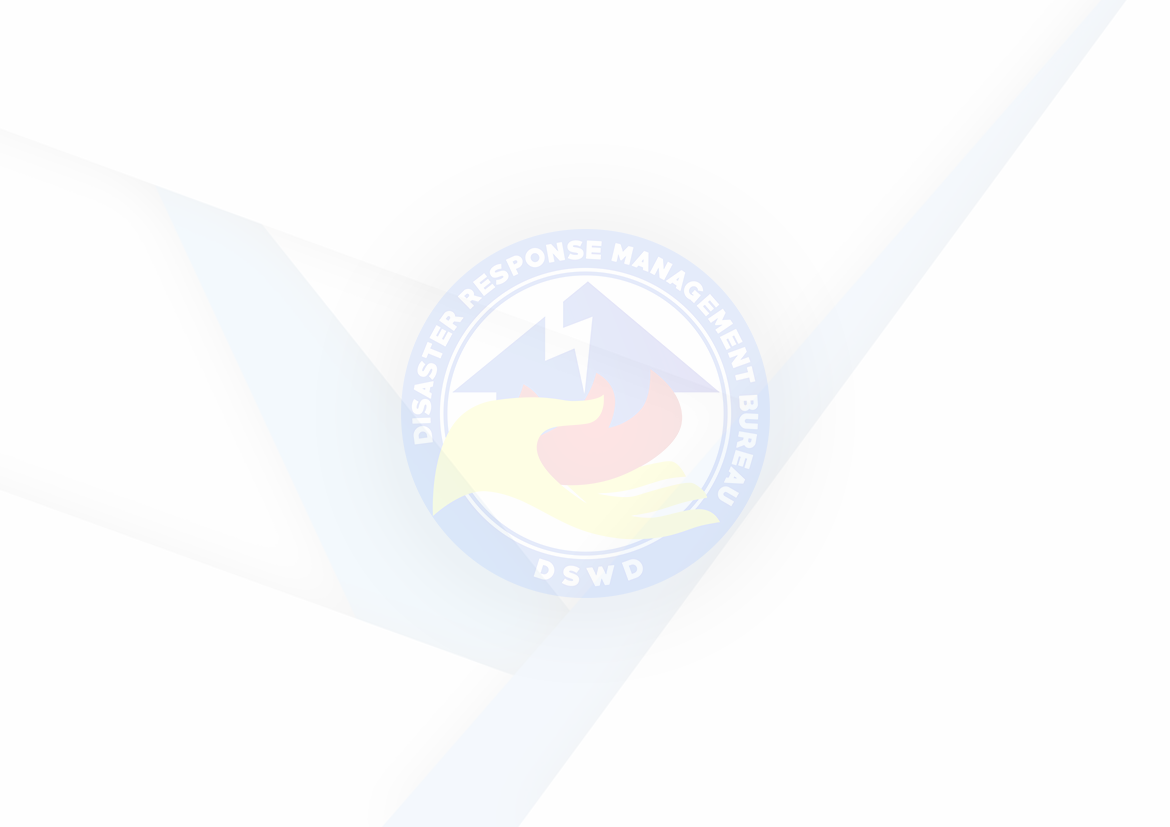 